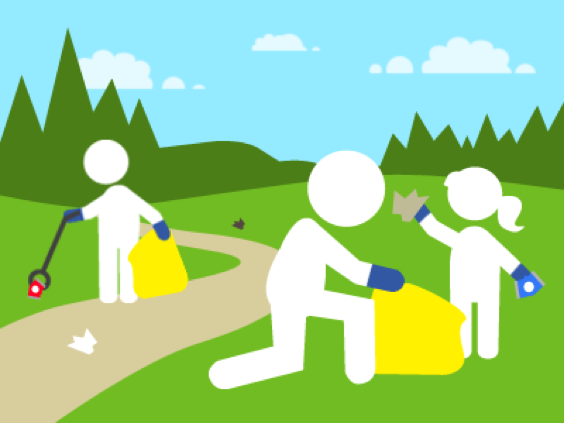 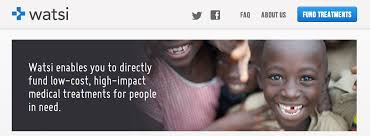 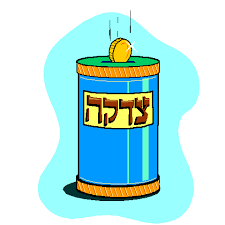 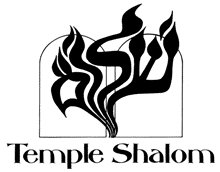 BEIT DINBeit Din means House of Justice, and at Temple Shalom we will act as a Court of Law for Tzedakah and Tikkun Olam programs in Religious School. We will learn about values and mitzvot, discuss ways to perform them in our community, and include all of the school/Temple to help, from collecting items to holding an event.Beit Din is open to all students in grades K to 5th. Contact Melanie Schwartz for more information at mel.b.schwartz@gmail.comMeeting Dates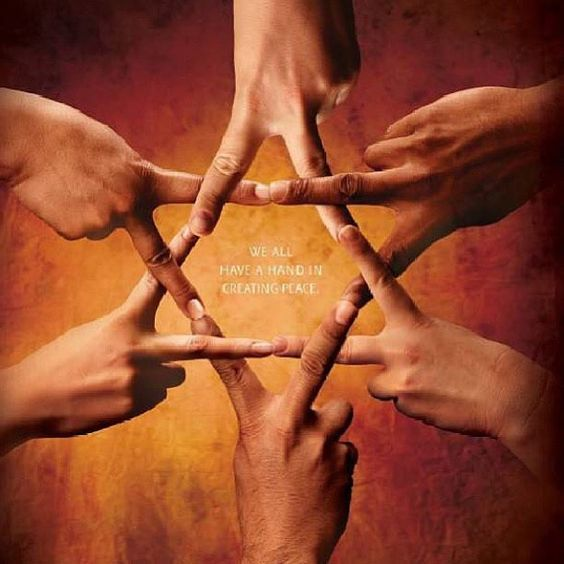 Our meetings will usually take place after Religious School classes on Sundays from 11:30AM to 12PM in Room 2.9/17 Kickoff 9/24 Picnic and Park Clean-Up (11:30AM-1:30PM) with adult chaperone10/2211/1211/1912/312/101/71/282/42/253/184/84/225/6Park Clean Up with Beit DinWho: Kindergarten through 5th graders with an adult chaperoneWhat: Picnic lunch and cleaning up the park(Please bring your own picnic lunch/beverage and blanket)When: Sunday 9/24, Meet in Room 2 after class at 11:30From there we will drive/walk over to the park.Where: Meadowbrook Local ParkWhy: To make the world a cleaner and more beautiful place, and to do a mitzvah!Please RSVP to Melanie Schwartz at mel.b.schwartz@gmail.com by Saturday 9/23. Thank you!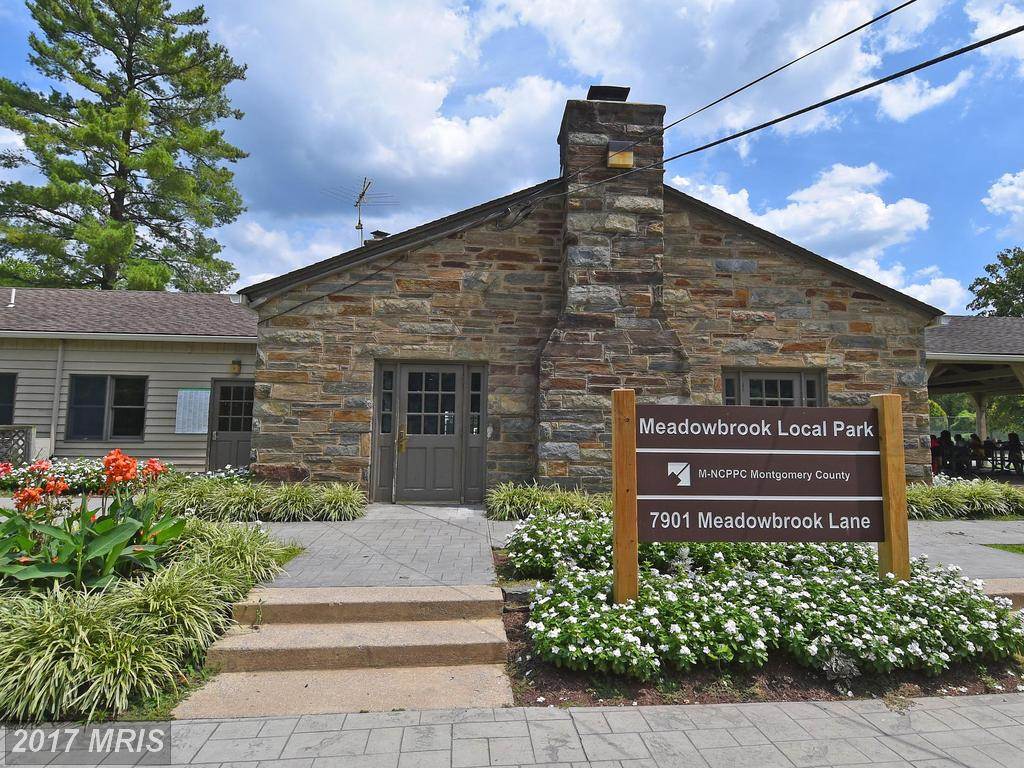 	Yes, sign me up for Beit Din!Name __________________________________		Grade _____Student Signature_____________________________________Email to receive news and schedule updates__________________________________I support my child’s participation in the Temple Shalom Religious School Beit Din.Parent Name ______________________________________Parent Signature______________________________________